Resolução DSI 01/2018Anexo 3TERMO DE ENTREGA DO TCC-IICurso de Bacharelado em Sistemas de InformaçãoEu, <Nome do(a) Acadêmico(a)>, venho por meio deste entregar a versão final do TCC-II, com anuência de meu/minha Orientador(a) <Nome do(a) Orientador(a)>.São Bento do Sul, 00/00/0000.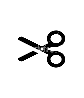 <Assinatura do(a) Acadêmico(a)><Assinatura do(a) Acadêmico(a)>Nome do(a) Acadêmico(a):<Nome do(a) Acadêmico(a)>Matrícula:<000000-0-00><Assinatura do(a) Orientador(a)><Assinatura do(a) Orientador(a)>Nome do(a) Orientador(a):<Nome do(a) Orientador(a)>Matrícula:<000000-0-00>Para uso da Secretaria do DSI:Para uso da Secretaria do DSI:Para uso da Secretaria do DSI:Para uso da Secretaria do DSI:Para uso da Secretaria do DSI:Para uso da Secretaria do DSI:Para uso da Secretaria do DSI:Termo Recebido em:/          //          //          /Nome do(a)Funcionário(a):Nome do(a)Funcionário(a):Nome do(a)Funcionário(a):Assinatura do(a) Funcionário(a):Assinatura do(a) Funcionário(a):Assinatura do(a) Funcionário(a):